Dobra forma (dobraforma.ku.edu)  Module 6.1 Завдання 4 Transcript  Я купила п’ять кілограмів...Ми ще маємо чотири...Прошу дати шістсот...Ти можеш купити сім...?Прошу дати три...Ми купили сімсот...Прошу дати один...Ти можеш купити двісті...This work is licensed under a   
Creative Commons Attribution-NonCommercial 4.0 International License.  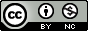 